Email with receipts to kimberlysutton@texashealth.org within 30 days of eventI certify that this accounting is accurate as to actual and necessary business expenses incurred.Signature_________________________________________	Date _______________________APIC DFW Use only:Approved:Date Paid: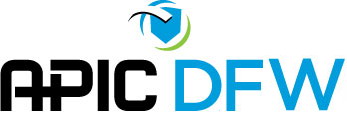 EXPENSE REPORTEXPENSE REPORTEXPENSE REPORTEXPENSE REPORTEXPENSE REPORTEXPENSE REPORTEXPENSE REPORTEXPENSE REPORTEXPENSE REPORTEXPENSE REPORTEXPENSE REPORTActivity:Activity:Name:Name:Date:Address:Address:Email:City/State/ZipCity/State/ZipPhone:This request for reimbursement is being sent for the following items:This request for reimbursement is being sent for the following items:This request for reimbursement is being sent for the following items:This request for reimbursement is being sent for the following items:This request for reimbursement is being sent for the following items:This request for reimbursement is being sent for the following items:This request for reimbursement is being sent for the following items:Item or expense: Item or expense: Item or expense: Item or expense: Item or expense: Amount Totals  $            -    $            -    $            -    $            -    $            -    $            -    $            -    $            -    $            -    $            -    $            -    $            -    $            -    $            -    $            -    $            -    $             -    $            -   